Нюрнберг – Страсбург –– Марсель -  Отдых на курорте Ллорет де Мар, Коста Брава (3 ночи, полупансион) – Барселона – Монсеррат* –Авиньон – Женева - Берн - ВенаПродолжительность: 12 днейПрограмма тура1 день Москва – БрестОтправление с Белорусского вокзала (номер поезда и время см. здесь) или другим поездом, встреча для получения документов за 40 минут до отправления (гида, № поезда и вагона смотрите в разделе «Отправление» за неделю до выезда).2 день Брест – ПольшаРано утром прибытие в Брест (номер поезда и время см. здесь).  Встреча с туристами, прибывающими в Брест самостоятельно. Туристам необходимо быть на месте встрече не позднее прибытия основной группы. Размещение в автобусе согласно забронированным местам.Переезд по Польше (~190 км) . Остановка на обед*.Во второй половине дня продолжение переезда (~490 км).Размещение и ночь в отеле в Польше.3 день НюрнбергЗавтрак в отеле.Утром переезд (~490 км) в Нюрнберг.Во второй половине дня осмотр с сопровождающим исторического центра Нюрнберга: рыночная площадь с фонтаном, ратуша, замок Кайзербург, церковь Св. Лаврентия, Дворец правосудия и другое. Вечером переезд (~190 км), ночь в отеле.4 день СтрасбургЗавтрак в отеле.Переезд (~70 км) в  Страсбург. Обзорная пешеходная экскурсия по центру Страсбурга «Гран Иль»: готический собор Нотр-Дам, квартал «Маленькая Франция» и многое другое. Прогулка* по городским каналам на кораблике (ок. €13,5 / 7,8 до 12 лет).Свободное время в Страсбурге.Во второй половине дня переезд (~490 км) по Франции. Ночь в отеле.5 день Марсель  – Коста БраваЗавтрак в отеле.Утром переезд (~315 км)  в Марсель. Обзорная экскурсия по городу: Старый порт, форты Сен-Жан и Бас-Сен-Никола, дворец Фаро, смотровая* площадка базилики Нотр-Дам-де-ла-Гард (€8) и другое.Во второй половине дня переезд (~440 км) в Испанию на побережье Коста Брава.Поздно вечером прибытие на курорт Ллорет де Мар.Размещение в отеле на курорте, холодный ужин.6 день Отдых на курорте Коста Брава – БарселонаЗавтрак в отеле.Проживание на курорте Ллорет де Мар.Экскурсия в Барселону (~80 км): площадь Испании, Национальный дворец, бульвар Рамбла, собор Саграда Фамилия и другое. В свободное время самостоятельное посещение парка Гуэль (€9), пешеходная экскурсия* (€10) Готический квартал.Возвращение на курорт.Отдых на море.Ужин в отеле.7 день Отдых на курорте Коста Брава – Монсеррат*Завтрак в отеле.Свободное время на курорте.Для желающих поездка* в Монсеррат (€30/20 трансфер, 10 y.e. - требуется предоплата за экскурсию при покупке тура, доплата на маршруте) - древний бенедиктинский монастырь в окружении причудливых гор, духовный символ Каталонии, где хранится национальная святыня – статуя чудотворной Черной Мадонны.Возвращение на курорт.Ужин в отеле. 8 день АвиньонРанний выезд из отеля (около 6:00, завтрак берем с собой "в дорогу"), переезд во Францию (~370 км).Остановка в Авиньоне, краткий осмотр с сопровождающим исторического центра: мост Сен-Бенезет, Папский Дворец* (€13,5 билет), городские стены и другое.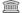 Переезд (~380 км) по Франции, ночь в отеле в районе Женевского озера.9 день Женева – Берн Завтрак в отеле.Переезд (~90 км) в Женеву. Прибытие в Женеву и обзорная экскурсия по городу:  квартал международных организаций, Дворец ООН, набережные, рейд с фонтаном, Цветочные часы, Русская церковь, Новая площадь, Бастионный променад, стена Реформации, Площадь Бург де Фур, собор св. Петра и другое. Переезд (~160 км) в Берн – столицу Швейцарии. Прибытие в Берн, осмотр города с сопровождающим. Во второй половине дня переезд в Германию (~380 км). Ночь в отеле.10 день ВенаЗавтрак в отеле.Переезд (~470 км) в Вену. Обзорная автобусно-пешеходная экскурсия по историческому центру. Свободное время. Возможно самостоятельное посещение* Сокровищницы Габсбургов (кроме вторника) билет от €12 / до 18 лет бесплатно.Вечером переезд в Чехию (~220 км), ночь в отеле.11 день Польша – БрестРанний выезд из отеля - возможен "завтрак в дорогу".Переезд по Польше (~370 км) с остановкой на обед*.Во второй половине дня переезд (~290 км), и в вечером прибытие в Брест.Завершение тура, для туристов самостоятельно отправляющихся из Бреста.12 день МоскваПосадка на ночной поезд.Прибытие в Москву. Информацию по прибытию смотрите в разделе «Прибытие».9VKD Вояж в Барселону + Лазурный берег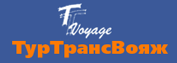 тел. +7 (495) 970 0122